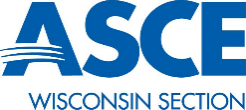 ASCE – Wisconsin Section REIMBURSEMENT REQUESTDescribe in detail the purpose of the request. Attach additional sheets if necessary.Describe in detail how the amount was determined (attach detail estimate and note source of any other funds being used for same purpose).Please submit reimbursement requests to Treas_ASCE_WI@outlook.com with subject line “ASCE WI SEC Reimbursement.”Date:        (submitted)Advance Needed? Name:       Total Cost: Estimated  Final Organization:       Date:        (funds needed by)Address (for payment):Amount:          WI Section Board Approval:Date:  __________Amount:  __________Email:       Check No.:  __________Phone:      